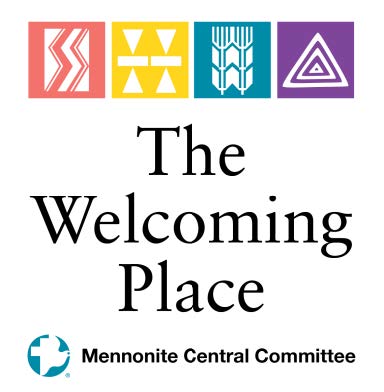 (Centro de Bienvenida)Hoja de precios para 2024 del Welcoming Place (Centro de Bienvenida)Efectivo el 1 de enero de 2024Alojamiento $57 por noche, uso individual $73 por noche, uso doble (adulto o niño) $8 por niño y noche para niños adicionales en la habitación (más allá de los primeros dos) Niños menores de 3 años son gratis $16 por adulto adicional en la habitación (a partir de dos personas en habitaciones dobles)  El CCM dispone de un futón (más cómodo para niños que para adultos) y una cuna por casa. Por favor, reserve estos recursos con anticipación para garantizar su disponibilidad.Al reservar habitaciones individuales, tenga en cuenta que las zonas comunes de estar y la cocina de cada casa son espacios compartidos con todos los huéspedes de la casa. Aproveche la oportunidad de relacionarse con otras personas que comparten la casa.  Descuento por 5 noches o más $52 por noche, uso individual $62 por noche, uso doble $6 por niño por noche en un futón Tarifa de casa completa  Grupos pueden reservar una casa de huéspedes entera por un cargo de $608 por noche para hasta 22 huéspedes (adultos o niños). Reservando la casa entera se asegura que el CCM no reservará a otros huéspedes en las habitaciones vacías de su casa. Tenga en cuenta que la tarifa para toda la casa no incluye la asignación de habitaciones individuales ni la identificación de nombres en las puertas.  A los grupos que necesiten este servicio se les cobrará por habitación.Las reservaciones de casas enteras estarán sujetas a la siguiente política de cancelación: Reembolso del 100% menos el depósito si cancela al menos 21 días antes de su llegada.  Reembolso del 50% menos el depósito si cancela al menos 14 días antes de su llegada.  No habrá devolución si cancela menos de 14 días antes de su llegada. Centro de Reuniones Un Nivel - Nivel Superior o Inferior $254 por un día de uso (5 horas o más) $165 por medio día de uso (5 horas o menos) Ambos niveles – Nivel superior o inferior (sin incluir el centro infantil) $387 por un día de uso (más de 5 horas) $276 por medio día de uso (5 horas o menos)  La cocina en el nivel inferior: puede reservarse cuando se reserva el salón de conferencias inferior en el Centro de Reuniones.  El uso de esta cocina es gratuito. Salones de conferencias: Si tiene reservado el salón de conferencias superior o inferior, no se cobrará por el uso de los salones de conferencia pequeños en ese nivel. Según la disponibilidad, los salones de conferencias individuales más pequeños pueden reservarse para su uso durante todo el día o medio día.Asistencia audiovisual: Asistencia audiovisual para una reunión híbrida de un día completo será de $150/día. El apoyo híbrido de medio día será de $80.Centro infantil: Hay dos aulas infantiles conectadas en el Centro de Reuniones. Pueden utilizarse para actividades con niños bajo supervisión. Las aulas no pueden utilizarse como zona de juegos sin supervisión. La tarifa por el uso de las aulas es de $40.Costo de limpieza: Si se sirven comidas en cualquiera de los dos niveles (con excepción de refrigerios), se cobrará un costo único adicional para la limpieza de $40, además del costo del alquiler.Renta del Comedor para reuniones: $150 por un día completo; $110 por medio día. No está disponible el uso de la cocina en el comedor, el servicio de mesa ni los electrodomésticos.ComidasAviso con anticipación: Le recomendamos que solicite sus comidas con la mayor anticipación posible. Hacemos todo lo posible para acomodar a nuestros huéspedes, sin embargo, el aviso anticipado asegura nuestra capacidad de planear apropiadamente para su evento.Mínimo de Invitados: Se requiere un mínimo de 20 invitados para las comidas servidas en el comedor. Para grupos pequeños de menos de 20 personas se ofrece un menú de servicio de comidas en el Centro de Reuniones o en las casas de huéspedes. Grupos podrán elegir un plato principal, un acompañamiento y un postre. Teniendo esto en cuenta, se anima a los grupos a elegir opciones que satisfagan las necesidades de dieta más restrictivas del grupo. Se incluye agua helada con limón. Otros tipos de bebidas están disponibles con cargo adicional.   Garantía de invitados: Deberá enviarse un recuento final garantizado de invitados treinta (30) días antes del evento. Este número no se puede reducir. Haremos todo lo posible para satisfacer cualquier petición de aumentar el número de invitados, sin embargo, los cambios estarán sujetos a cargos adicionales. Dentro de los quince (15) días del evento, se aplicará un cargo del 15% al costo por persona de cada invitado adicional. Dentro de los siete (7) días del evento, se aplicará un cargo del 25% al costo por persona de cada invitado adicional. Sobras de comida: Para proteger su salud y prevenir enfermedades transmitidas por los alimentos, el personal del comedor retirará todos los alimentos perecederos al finalizar el servicio de comidas. Cualquier artículo no perecedero (por ejemplo, productos horneados) se pueden llevar a su discreción. El comedor no proporciona recipientes para llevar estos alimentos. A veces, pero no siempre, el personal está disponible los fines de semana festivos; por favor, compruebe con tiempo nuestra disponibilidad si desea programar comidas en un fin de semana festivo.  El comedor cierra anualmente la segunda mitad de diciembre.Tarifas * 				Adultos		NiñosDesayuno continental 			$9.00			$7.00Desayuno				$11.00			$8.00Almuerzo/Cena servido en		$15.50			$9.00el comedor o por encargo*Los precios de las comidas pueden variar a lo largo del año según las fluctuaciones de los precios del mercado.HorariosLas comidas se sirven en los siguientes horariosDesayuno: 		7:30 a.m.Almuerzo: 		12:00 p.m.Cena: 			5:00 p.m.Cambios en el horario de las comidas deben ser aprobados previamente por el administrador del comedor.RefrigeriosRefrigerios para recesos de café durante reuniones pueden ser ordenados por adelantado. Se recomienda consultar con el administrador del comedor el número mínimo de personas necesarias para las opciones de refrigerios y bebidas. Los precios que se indican a continuación son por persona. Póngase en contacto con el administrador del comedor para obtener más información sobre las opciones de menú para los recesos.Café/Té/Agua helada 			$3.50Té helado/Limonada/Soda/Hielo	 	$2.75Opciones de refrigerios nivel 1 		$2.75Opciones de refrigerios nivel 2 		$3.50Opciones de refrigerios nivel 3 		$4.75DepósitosSolicitamos un depósito no reembolsable para grupos. El depósito se descontará del pago final.Sólo el Centro de Reuniones - $100Una casa de huéspedes completa - $150Una casa de huéspedes completa y el Centro de Reuniones - $175